Publicado en  el 16/08/2016 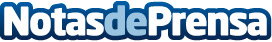 Qué tener en cuenta para seleccionar nuevos comerciales para una empresaLos comerciales pueden ser los mejores embajadoras de una marca en el contacto directo con los clientes. Lo más importante es que sean profesionales que conocen de verdad las fortalezas de los productos o servicios que ofrecen y crean en ellos más allá de una cuestión de marketingDatos de contacto:Nota de prensa publicada en: https://www.notasdeprensa.es/que-tener-en-cuenta-para-seleccionar-nuevos Categorias: Recursos humanos http://www.notasdeprensa.es